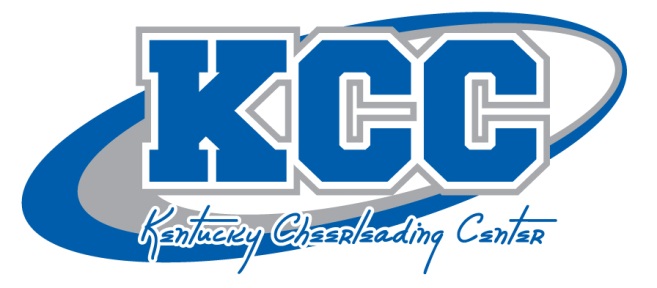 Recommended Outside ChoreographersKCC Choreography PricingType       Routine Only         Routine + Music                  Cheer Only  Stunts & Pyramids Only                  Dance OnlySmall Division (5-12)$2,000.00$2,500.00$500.00$1000.00$500.00Medium Division (13-16)$2,000.00$2,500.00$500.00$1000.00$500.00Large Division (17-20)$3,000.00$3,500.00$750.00$1,500.00$500.00Super Large Division (21-30)$3,000.00$3,500.00$750.00$1,500.00$500.00*Prices are per team*ChoreographerRoutine OnlyRoutine + MusicNotesMark Coleman $          185.00  $                225.00 Price is per AthleteFernando Thomas $      3,000.00  $            3,500.00 Price is per Routine